5 January 2021To Whom It May ConcernRE: NHS RESPONSE TO COVID-19NHS KEY WORKER STATUS FOR [insert name here]This letter is to confirm that the person named above is regarded as a key NHS worker within the NHS and works for Leeds and York Partnership NHS Foundation Trust.
This letter should be accepted as proof of key worker status in combination with a valid photo ID, which could be their NHS identification badge.  If you have any questions or need to clarify any information, please contact the HR Department at Leeds and York Partnership NHS Foundation Trust by calling 0113 85 59900 and selecting option 5.This letter is valid up until Friday 2 April 2021.Yours faithfully, 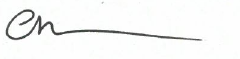 CLAIRE HOLMESDirector of Organisational Development and Workforce 